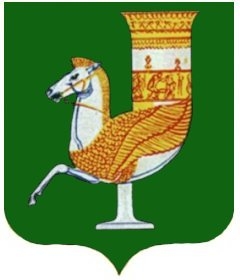 П  О  С  Т  А  Н  О  В  Л  Е  Н  И  Е   АДМИНИСТРАЦИИ   МУНИЦИПАЛЬНОГО  ОБРАЗОВАНИЯ «КРАСНОГВАРДЕЙСКИЙ  РАЙОН»От 16.12.2020г.  № 813с. КрасногвардейскоеО внесении изменений в приложение №1 к постановлению администрации МО «Красногвардейский район» от 28.09.2011 года № 561 «О межведомственной Комиссии по профилактике правонарушений в МО «Красногвардейский район»В связи с кадровыми изменениями, в целях приведения в соответствие с действующим законодательством правовых актов администрации МО «Красногвардейский район», руководствуясь Уставом МО «Красногвардейский район»ПОСТАНОВЛЯЮ:1. Внести изменения в приложение №1 к постановлению администрации МО «Красногвардейский район» от 28.09.2011 года № 561 «О межведомственной Комиссии по профилактике правонарушений в МО «Красногвардейский район», изложив его в редакции согласно приложению к настоящему постановлению.2. Признать утратившим силу постановление администрации МО «Красногвардейский район» от 18.01.2019 г. № 13 «О внесении изменений в приложение № 1 к постановлению администрации МО «Красногвардейский район» от 28.09.2011 года № 561 «О межведомственной Комиссии по профилактике правонарушений в МО «Красногвардейский район».3. Контроль за исполнением данного постановления возложить на первого заместителя главы администрации МО «Красногвардейский район».4. Настоящее постановление вступает в силу с момента его подписания. Глава МО «Красногвардейский   район»		                                   Т.И. Губжоков Приложениек постановлению  администрации МО «Красногвардейский  район»от 16.12.2020г.   № 813Приложение №1к постановлению  администрации МО «Красногвардейский  район»От 28 сентября 2011 г. № 561Составмежведомственной Комиссии по профилактике правонарушений в МО «Красногвардейский район»первый заместитель главы администрации МО «Красногвардейский район» - председатель комиссии;начальник ОМВД России по Красногвардейскому району - заместитель председателя комиссии (по согласованию);главный специалист по вопросам  труда и  социальной защиты населения администрации МО «Красногвардейский район» - секретарь комиссии;начальник отдела по делам ГО и ЧС администрации МО «Красногвардейский район», руководитель АТК;начальник управления образования администрации МО «Красногвардейский район»;начальник управления культуры и кино администрации МО «Красногвардейский район»;начальник правового отдела администрации МО «Красногвардейский район»;начальник отдела экономического развития и торговли администрации МО «Красногвардейский район»;начальник отдела по молодежной политике и спорту администрации МО «Красногвардейский район»;главный врач ГБУЗ РА «Красногвардейская ЦРБ» (по согласованию);директор Филиала ГКУ РА «АРЦЗН» в Красногвардейском районе (по согласованию);главный редактор МП «Редакция газеты «Дружба»; глава МО «Красногвардейское сельское поселение» (по согласованию);глава МО «Белосельское сельское поселение» (по согласованию);глава МО «Хатукайское сельское поселение» (по согласованию);глава МО «Большесидоровское сельское поселение» (по согласованию);глава МО «Еленовское сельское поселение» (по согласованию);глава МО «Садовское сельское поселение» (по согласованию);глава МО «Уляпское сельское поселение» (по согласованию);ответственный секретарь Комиссии по делам несовершеннолетних и защите их прав МО «Красногвардейский район».Управляющий делами администрации района – начальник общего отдела							   А.А. Катбамбетов